Roshan 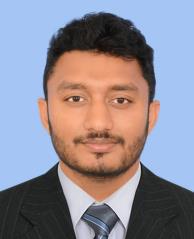 Email: roshan.388074@2freemail.com   Civil Engineer cum Planner(Certified by the Embassy of UAE)PERSONAL PROFILEOver three years of experience within the Planning, Quality Control, Structural and Site Management. Having worked on large scaleprojects of United States Army Corps of Engineers.Broad Knowledge of pre and post contract Planning, scheduling and execution. Competencies in managing project costs and enhance valuefor money while achieving required standards and quality.Dynamic team player with strong analytical, organizing, problem solving, decision making, coordination, and time management skills. Proficient in computer aided software Primavera, MS-Project andAutoCADINDUSTRIAL EXPOSUREHairu Engineering ConsultancyCivil Engineer	Feb 2018 to Jan 2019Projects Highlight:This is a Humanitarian Assistance project of USACE, The Prime consultant of this project is United States Army Corps of Engineers (USACE).International Construction Consortium Civil Engineer	Nov 2016 to Jan 2018Projects Highlight:Construction of 4 Beach Condos consist with ground + 3 floors consist of 54 beach condo (Ocean Front Condo's Nilaveli).Hairu Development EngineersPlanning Engineer	Nov 2015 to Oct 2016.HIGHLIGHTS:Primavera (p6)    	Ms-Project           	AutoCAD              MS-Office              Fluency in English	Presentation Skills	PROFESSIONAL MEMBERSHIP:Member of Institute of Engineers, Sri-LankaMember of Institute of Civil Engineers, UKACADEMIC QUALIFICATION:Bachelor	of	Civil	Engineering	withSECOND CLASS HONOURS DEGREE at Srilanka Institute of Information Technology, Sri lankaProfessional in Project Planning and ManagementRESEARCH:Impacts of Variations on a Construction ContractResearch work to partially fulfill the requirements of degree of Bachelor of Science of Civil Engineering, Sri Lanka Institute of Information Technology, Sri Lanka.OVERALL RESPONSIBILITIES & DUTIESCivil EngineerAct as the main technical adviser on a construction site.Set out, level and survey the site.Check plans, drawings and quantities for accuracy of calculations.Ensure that all materials used and work performed are in accordance with the specifications.Oversee the selection and requisition of materials.Perform construction activities according to the project quality control plan.Plan the work and efficiently organize the plant and site facilities in order to meet agreed deadlines.Oversee quality control and health and safety matters on site.Planning EngineerCalculated the manpower and material requirement as per the productivity rates.Prepare detailed execution planning (Baseline) programme.Resource loading and cost loading.Progress updating, monitoring and controlling.Prepare monthly and weekly progress reports, resource histogram and physical progress curve (S - curve).Coordinate the site team according to Construction Schedule.Update the Programme as per Actual progress of site.Monitor critical activities based on the project schedule and advice project management.Records the delay activities and inform to Project Management.Prepare reports as required.EXTRA CURRICULAR ACTIVITIES:Participated and earned places in Divisional level athletic meets.Participated in several leadership Trainings and workshops.PERSONAL PARTICULARS:GENDER: MaleDATE OF BIRTH: 16th January, 1994NATINALITY: Sri LankanMARITAL STATUS: MarriedDRIVING LICENSE:Valid Srilankan Driving licenseANTICIPATED SALARY:NegotiableNOTICE OF AVAILABILITY:ImmediatelyREFEREES:Available 